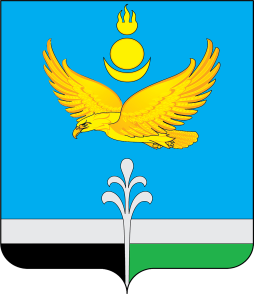 Муниципальное образование «Нукутский район»ДУМА МУНИЦИПАЛЬНОГО ОБРАЗОВАНИЯ«НУКУТСКИЙ  РАЙОН»Седьмой созыв РЕШЕНИЕ31 марта 2023 г.                                      № ___                                                п. НовонукутскийОб установлении коэффициентов, применяемых к размеру арендной платы за использование земельных участков, государственная собственность на которые не разграничена, расположенных на территории муниципального образования «Нукутский район»В соответствии с постановлением Правительства РФ от 16 июля . № 582 «Об основных принципах определения арендной платы при аренде земельных участков, находящихся в государственной или муниципальной собственности, и о правилах определения размера арендной платы, а также порядка условий и сроков внесения арендной платы за земли, находящиеся в собственности Российской Федерации», пунктом 3 Положения о порядке определения размера арендной платы за земельные участки, государственная собственность на которые не разграничена, утвержденного постановлением Правительства Иркутской области от 01 декабря . № 601-пп, руководствуясь ст. 27 Устава муниципального образования «Нукутский район», Дума РЕШИЛА:Утвердить коэффициенты, применяемые к размеру арендной платы за использование земельных участков, государственная собственность на которые не разграничена, расположенных на территории муниципального образования «Нукутский район», согласно приложению.Признать утратившими силу решение Думы МО «Нукутский район» от 12 апреля 2021 года «Об установлении коэффициентов, применяемых к размеру арендной платы за использование земельных участков, государственная собственность на которые не разграничена, расположенных на территории муниципального образования «Нукутский район»Опубликовать настоящее решение с приложением и экономическим обоснованием коэффициентов по видам и составу разрешенного использования земельных участков, применяемых к размеру арендной платы за земельные участки, государственная собственность на которые не разграничена, расположенных на территории муниципального образования «Нукутский район», в печатном издании «Официальный курьер» и разместить на официальном сайте муниципального образования «Нукутский район».Председатель Думы муниципального образования «Нукутский район»							К.М. БаторовМэр муниципального образования «Нукутский район»                                                                                                С.Г. Гомбоев 